П О С Т А Н О В Л Е Н И ЕПРАВИТЕЛЬСТВА  КАМЧАТСКОГО КРАЯ             г. Петропавловск-КамчатскийПРАВИТЕЛЬСТВО ПОСТАНОВЛЯЕТ:1. Внести в приложение к постановлению Правительства Камчатского края от 24.11.2008 № 385-П «Об утверждении Примерного положения о системе оплаты труда работников государственных учреждений, подведомственных Министерству здравоохранения Камчатского края» следующие изменения:               1) таблицу приложения 1 к Примерному положению о системе оплаты труда работников государственных учреждений, подведомственных Министерству здравоохранения Камчатского края, изложить в следующей редакции:«                                                                                                               »;3) таблицу приложения 2 к Примерному положению о системе оплаты труда работников государственных учреждений, подведомственных Министерству здравоохранения Камчатского края, изложить в следующей редакции:«                                                                                                                       »;4) таблицу приложения 3 к Примерному положению о системе оплаты  труда работников государственных учреждений, подведомственных Министерству здравоохранения Камчатского края, изложить в следующей редакции:«                                                                                                                     »;5) таблицу приложения 4 к Примерному положению о системе оплаты  труда работников государственных учреждений, подведомственных Министерству здравоохранения Камчатского края, изложить в следующей редакции:«                                                                                                                        »;6) таблицу приложения 5 к Примерному положению о системе оплаты  труда работников государственных учреждений, подведомственных Министерству здравоохранения Камчатского края, изложить в следующей редакции:«                                                                                                                    ».         2. Настоящее постановление вступает в силу через 10 дней после дня его официального опубликования и распространяется на правоотношения, возникшие с 1 января 2018 года.Губернатор Камчатского края                                                           В.И. ИлюхинСОГЛАСОВАНО:Исп. Сидоренко Ю.В.,Министерство здравоохранения Камчатского края8(4152) 42-00-66Пояснительная запискак проекту постановления Правительства Камчатского края«О внесении изменений в постановление Правительства Камчатского края от 24.11.2008 № 385-П «Об утверждении Примерного положения о системе оплаты труда работников государственных учреждений, подведомственных Министерству здравоохранения Камчатского края»Проект постановления Правительства Камчатского края «О внесении изменений в приложение к постановлению Правительства Камчатского края от 24.11.2008 № 385-П «Об утверждении Примерного положения о системе оплаты труда работников государственных учреждений, подведомственных Министерству здравоохранения Камчатского края» разработан в целях конкретизации отдельных положений указанного постановления, приведен в соответствие с Законом Камчатского края от 24.11.2017 № 160 «О краевом бюджете на 2018 год и плановый период 2019 и 2020 годов» с учетом увеличения с 01 января 2018 года  на 4% бюджетных ассигнований на обеспечение выполнения функций краевых государственных учреждений, финансируемых из краевого бюджета, и на выполнение государственных полномочий Камчатского края в части оплаты труда работников предусматриваются главным распорядителям средств краевого бюджета.Повышение окладов в профессиональной квалификационной группе «Общеотраслевые должности служащих второго уровня» 1 и 2 квалификационного уровня более, чем предусмотрено Законом Камчатского края от 24.11.2017 № 160 «О краевом бюджете на 2018 год и плановый период 2019 и 2020 годов» в проекте постановления Правительства Камчатского края, связано с устранением дисбаланса в окладах указанной группы и квалификационных уровней по сравнению с профессиональной квалификационной группой «Общеотраслевые профессии рабочих второго уровня» 1 и 2 квалификационного уровня допущенного ранее и не потребует выделения дополнительных ассигнований из краевого бюджета в 2018 году, так как будет происходить в пределах доведенного фонда оплаты труда.Кроме того, при отнесении должностей к профессиональным квалификационным группам должностей медицинских и фармацевтических работников, были учтены все внесенные изменения в Приказ Министерства здравоохранения и социального развития Российской Федерации № 526 от 06.08.2007 г.В 11 декабря 2017 года проект постановления размещен на официальном сайте исполнительных органов государственной власти Камчатского края в сети Интернет для проведения в срок до 26 декабря 2017 года независимой антикоррупционной экспертизы. По окончании данного срока заключений по результатам независимой антикоррупционной экспертизы не поступило. 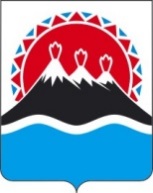 №О внесении изменений в приложение к постановлению Правительства Камчатского края от 24.11.2008                   № 385-П «Об утверждении Примерного положения о системе оплаты труда работников государственных учреждений, подведомственных Министерству здравоохранения Камчатского края»Профессиональная квалификационная группа, квалификационный уровеньРекомендуемые минимальныеразмерыдолжностныхокладов, рублей121. Профессиональная квалификационная группа «Медицинский и фармацевтический персонал первого уровня»1. Профессиональная квалификационная группа «Медицинский и фармацевтический персонал первого уровня»1 квалификационный уровеньСанитарка, санитарка (мойщица), младшая                   медицинская сестра по уходу за больными, фасовщица, сестра-хозяйка5 6212. Профессиональная квалификационная группа «Средний медицинский и фармацевтический персонал»2. Профессиональная квалификационная группа «Средний медицинский и фармацевтический персонал»1 квалификационный уровеньПродавец оптики; инструктор по трудовой терапии; младший фармацевт; медицинский дезинфектор; медицинский регистратор; гигиенист стоматологический; инструктор-дезинфектор; инструктор по гигиеническому воспитанию; инструктор по лечебной физкультуре; медицинский статистик; медицинская сестра стерилизационной7 3452 квалификационный уровеньЛаборант; медицинская сестра диетическая; рентгенолаборант; помощник врача по гигиене детей и подростков (врача по гигиене питания, врача по гигиене труда, врача по гигиеническому воспитанию, врача по коммунальной гигиене, врача по общей гигиене, врача-паразитолога, врача по радиационной гигиене, врача-эпидемиолога); помощник энтомолога7 6793 квалификационный уровеньМедицинская сестра; медицинская сестра палатная (постовая); медицинская сестра патронажная; медицинская сестра приемного отделения (приемного покоя); медицинская сестра по физиотерапии; медицинская сестра по приему вызовов и передаче их выездным бригадам; зубной техник; фельдшер по приему вызовов и передаче их выездным бригадам; медицинская сестра участковая; медицинский лабораторный техник (фельдшер – лаборант); фармацевт; медицинский оптик-оптометрист; медицинская сестра по массажу8 7924 квалификационный уровеньАкушерка; фельдшер; операционная медицинская сестра; медицинская сестра-анестезист; медицинская сестра процедурной; медицинская сестра перевязочной; медицинская сестра врача общей практики; зубной врач; медицинский технолог9 9045 квалификационный уровеньСтаршие: фармацевт, медицинская сестра (акушерка, фельдшер, операционная медицинская сестра, зубной техник); заведующий молочной кухней; заведующий аптекой лечебно-профилактического учреждения; заведующий производством учреждений (отделов, отделений, лабораторий) зубопротезирования; заведующий фельдшерско-акушерским пунктом - фельдшер (акушерка, медицинская сестра); заведующий здравпунктом - фельдшер (медицинская сестра); заведующий медпунктом фельдшер (медицинская сестра)10 5723. Профессиональная квалификационная группа «Врачи и провизоры»3. Профессиональная квалификационная группа «Врачи и провизоры»1 квалификационный уровень Врач-стажер, провизор-стажер10 7952 квалификационный уровеньВрачи-специалисты, провизор-технолог, провизор-аналитик (кроме врачей-специалистов, отнесенных к 3 и 4 квалификационным уровням)11 1283 квалификационный уровеньВрачи-терапевты участковые; врачи-педиатры участковые; врачи-специалисты стационарных подразделений лечебно-профилактических учреждений, станций (отделений) скорой медицинской помощи и учреждений социально-медицинской экспертизы; врачи общей практики (семейные врачи), кроме врачей-специалистов, отнесенных к 4 квалификационному уровню11 6854 квалификационный уровень* Врачи-специалисты хирургического профиля, оперирующие в стационарах лечебно-профилактических учреждений; старший врач; старший провизор; врач-анестезиолог-реаниматолог; врач-патологоанатом; врач-судебно-медицинский эксперт13 4654. Профессиональная квалификационная группа «Руководители структурных подразделений учреждений с высшим медицинским фармацевтическим образованием (врач-специалист, провизор)»4. Профессиональная квалификационная группа «Руководители структурных подразделений учреждений с высшим медицинским фармацевтическим образованием (врач-специалист, провизор)»1 квалификационный уровеньЗаведующий (начальник) структурным подразделением (отделом, отделением, лабораторией, кабинетом, отрядом (кроме заведующих отделениями хирургического профиля стационаров); руководитель бюро медико-социальной экспертизы13 9102 квалификационный уровеньЗаведующий отделением хирургического                   профиля стационаров (анестезиологии-реанимации, реанимации и интенсивной терапии, патологоанатомических, судебно-медицинской эксептизы)15 023Профессиональная квалификационная  группа, квалификационный уровеньРекомендуемые                  минимальные размеры  должностных окладов, рублей                              1             21. Профессиональная квалификационная группа «Должности специалистов второго уровня, осуществляющих предоставление социальных услуг»1. Профессиональная квалификационная группа «Должности специалистов второго уровня, осуществляющих предоставление социальных услуг»1 квалификационный уровень Социальный работник8 3462. Профессиональная квалификационная группа «Должности специалистов третьего уровня в учреждениях здравоохранения и осуществляющих предоставление социальных услуг»2. Профессиональная квалификационная группа «Должности специалистов третьего уровня в учреждениях здравоохранения и осуществляющих предоставление социальных услуг»1 квалификационный уровень Инструктор-методист по лечебной физкультуре; специалист по социальной работе9 4592 квалификационный уровень Медицинский психолог; биолог10 3503. Профессиональная квалификационная группа «Должности руководителей в учреждениях здравоохранения и осуществляющих предоставление социальных услуг»3. Профессиональная квалификационная группа «Должности руководителей в учреждениях здравоохранения и осуществляющих предоставление социальных услуг»Заведующий отделением (социальной службой)11 128Профессиональная квалификационная группа, квалификационный уровеньРекомендуемыеминимальные размеры должностных окладов, рублей121 квалификационный уровень Инструктор по труду; инструктор по физической культуре; музыкальный руководитель9 4592 квалификационный уровеньПедагог дополнительного образования; педагог-организатор; социальный педагог; инструктор-методист10 3503 квалификационный уровеньВоспитатель; мастер производственного обучения; методист; педагог-психолог; старший инструктор-методист; старший педагог дополнительного образования11 1284 квалификационный уровеньСтарший воспитатель; старший методист; учитель; учитель-дефектолог; учитель-логопед (логопед)11 685Профессиональная квалификационная группа, квалификационный уровеньРекомендуемыеминимальные размеры должностных окладов,рублей1               21. Профессиональная квалификационная группа «Общеотраслевые должности служащих первого уровня»1. Профессиональная квалификационная группа «Общеотраслевые должности служащих первого уровня»1 квалификационный уровеньАгент; агент по закупкам; агент по снабжению; архивариус; дежурный бюро пропусков; дежурный (по выдаче справок, залу, этажу); делопроизводитель; инкассатор; калькулятор; кассир; кодификатор; копировщик; комендант; машинистка; нарядчик; оператор по диспетчерскому обслуживанию лифтов; секретарь; секретарь-машинистка; секретарь-стенографистка; статистик; стенографистка; счетовод; табельщик; таксировщик; учетчик; экспедитор; экспедитор по перевозке грузов           5 0082 квалификационный уровеньДолжности служащих первого квалификационного уровня, по которым может устанавливаться производное должностное наименование «старший»           5 3982. Профессиональная квалификационная группа «Общеотраслевые должности служащих второго уровня»2. Профессиональная квалификационная группа «Общеотраслевые должности служащих второго уровня»1 квалификационный уровеньАдминистратор; инспектор по кадрам; диспетчер; лаборант; оператор диспетчерской движения и погрузочно-разгрузочных работ; оператор диспетчерской службы; секретарь незрячего специалиста; секретарь руководителя; техник; техник вычислительного (информационно-вычислительного) центра; техник-лаборант; техник по защите информации; техник по метрологии; техник по наладке и испытаниям; техник по стандартизации; техник по труду; техник-программист; товаровед          5 7932 квалификационный уровеньЗаведующий хозяйством; заведующий архивом; заведующий бюро пропусков; заведующий камерой хранения; заведующий канцелярией; заведующий комнатой отдыха; заведующий копировально-множительным бюро; заведующая машинописным бюро; заведующий складом; заведующий фотолабораторией; должности служащих первого квалификационного уровня, по которым устанавливается производное должностное наименование "старший"; должности служащих первого квалификационного уровня, по которым устанавливается II внутридолжностная категория         6 8503 квалификационный уровеньДолжности служащих первого квалификационного уровня, по которым устанавливается I внутридолжностная категория; заведующий общежитием; производитель работ (прораб), включая старшего; начальник хозяйственного отдела; заведующий столовой; заведующий производством (шеф-повар)          7 7904 квалификационный уровеньДолжности служащих первого квалификационного уровня, по которым может устанавливаться производное должностное наименование «ведущий»; мастер участка (включая старшего); механик; начальник автоколонны          8 5695 квалификационный уровеньНачальник гаража; начальник смены (участка); начальник (заведующий) мастерской; начальник цеха (участка)          9 2373. Профессиональная квалификационная группа «Общеотраслевые должности служащих третьего уровня»3. Профессиональная квалификационная группа «Общеотраслевые должности служащих третьего уровня»1 квалификационный уровеньМенеджер; менеджер по персоналу; менеджер по связям с общественностью; переводчик; психолог; социолог; специалист по кадрам; физиолог; бухгалтер; бухгалтер-ревизор; документовед; инженер; инженер-лаборант; инженер по метрологии; инженер по надзору за строительством; инженер по наладке и испытаниям; инженер по нормированию труда; инженер по организации и нормированию труда; инженер по организации труда; инженер по ремонту; инженер по стандартизации; инженер-программист (программист); инженер-технолог (технолог); инженер-электроник (электроник); инженер-энергетик (энергетик); специалист по охране труда; экономист; экономист вычислительного (информационно-вычислительного) центра; экономист по договорной и претензионной работе; экономист по материально-техническому снабжению; экономист по планированию; экономист по труду; экономист по финансовой работе; эксперт; юрисконсульт         9 4592 квалификационный уровеньДолжности служащих первого квалификационного уровня, по которым может устанавливаться II внутридолжностная категория         9 7933 квалификационный уровеньДолжности служащих первого квалификационного уровня, по которым может устанавливаться I внутридолжностная категория         10 0164 квалификационный уровеньДолжности служащих первого квалификационного уровня, по которым может устанавливаться производное должностное наименование «ведущий»         10 5725 квалификационный уровеньГлавные специалисты: в отделах, отделениях; заместитель главного бухгалтера        11 1284. Профессиональная квалификационная группа «Общеотраслевые должности служащих четвертого уровня»4. Профессиональная квалификационная группа «Общеотраслевые должности служащих четвертого уровня»1 квалификационный уровеньНачальник отдела информации; начальник отдела кадров (спецотдела); начальник отдела контроля качества; начальник отдела маркетинга; начальник отдела материально-технического снабжения; начальник отдела организации и оплаты труда; начальник отдела охраны труда; начальник отдела (лаборатории, сектора) по защите информации; начальник отдела по связям с общественностью; начальник отдела стандартизации; начальник планово-экономического отдела; начальник технического отдела; начальник финансового отдела; начальник юридического отдела        11 6852 квалификационный уровеньГлавный диспетчер, механик, энергетик; заведующий медицинским складом мобилизационного резерва        12 241Профессиональная квалификационная группа, квалификационный уровеньРекомендуемыеминимальные размеры окладов, рублей121. Профессиональная квалификационная группа «Общеотраслевые профессии рабочих первого уровня»1. Профессиональная квалификационная группа «Общеотраслевые профессии рабочих первого уровня»1 квалификационный уровеньНаименования профессий рабочих, по которым предусмотрено присвоение 1 и 2 квалификационного разряда в соответствии с Единым тарифно-квалификационным справочником работ и профессий рабочих; гардеробщик; дворник; истопник; курьер; уборщик территорий; вахтер; кастелянша; кухонный рабочий; лифтер; машинист по стирке и ремонту спецодежды; подсобный рабочий; столяр; сторож; уборщик служебных помещений; архивариус; повар; наименования профессий рабочих, по которым предусмотрено присвоение 3 квалификационного разряда в соответствии с Единым тарифно-квалификационным справочником работ и профессий рабочих; дезинфектор; оператор копировальных и множительных машин; рабочий по обслуживанию и ремонту зданий; швея; электрик; кладовщик; повар5 0082 квалификационный уровеньПрофессии рабочих, отнесенные к первому квалификационному уровню, при выполнении работ по профессии с производным наименованием «старший»5 3982. Профессиональная квалификационная группа «Общеотраслевые профессии рабочих второго уровня»2. Профессиональная квалификационная группа «Общеотраслевые профессии рабочих второго уровня»1 квалификационный уровеньНаименование профессий рабочих, по которым предусмотрено присвоение 4 и 5 квалификационных разрядов в соответствии с Единым тарифно-квалификационным справочником работ и профессий рабочих5 7872 квалификационный уровеньНаименование профессий рабочих, по которым предусмотрено присвоение 6 и 7 квалификационных разрядов в соответствии с Единым тарифно-квалификационным справочником работ и профессий рабочих6 7893 квалификационный уровеньНаименование профессий рабочих, по которым предусмотрено присвоение 8 квалификационного разряда в соответствии с Единым тарифно-квалификационным справочником работ и профессий рабочих7 3454 квалификационный уровеньНаименования профессий рабочих, предусмотренных 1 - 3 квалификационными уровнями настоящей профессиональной квалификационной группы, выполняющих важные (особо важные) и ответственные (особо ответственные работы)8 569Заместитель ПредседателяПравительства Камчатского краяМинистр финансовКамчатского края            В.Н. Карпенко          С.Г. ФилатовИ.о. Министра здравоохранения Камчатского краяМинистр труда и социального развития  Камчатского края                        М.В. Волкова           И.Э. КойровичНачальник Главного правового управления Губернатора и Правительства Камчатского края                                                                 С.Н. Гудин